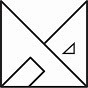 Je soussigné(e), Madame, Monsieur………………………………………………………………………………………… Père, Mère, Tuteur légal de l’enfant (nom, prénom) ……………………………………………....................................................................Date de naissance de l’enfant : ……………………………………………………………Adresse complète :…………………………………………………………………………………………………...……………………………………………………………………………...................................Tél :………………………………Courriel :…………………………@………………………Autorise mon enfant à participer à l’activité organisée par : L'Association Move and ArtIntitulé de l’activité : battle Tremplin Hip hopDate de l’activité : samedi 16 avril 2016Lieu de l’activité : salle Olympe de Gouge, 15, rue Merlin, 75011 ParisHoraires de l'activité : 12h à 20h00Autorise les organisateurs à prendre, si besoin est, toute mesure (traitements médicaux, hospitalisation, interventions chirurgicales) rendues nécessaire par l’état de santé de mon enfant et m’engage dans ce cas à rembourser les frais pouvant en résulter.Autorise, le cas échéant, mon enfant, dans le cadre de cette activité, à être filmé et/ou photographié.Fait le : À :Signature :